Муниципальное казенное учреждение культуры города Новосибирска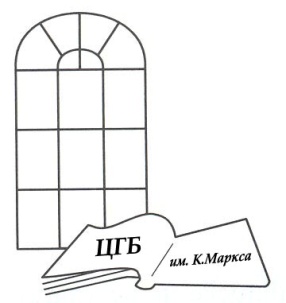 «Центральная городская библиотека им. К. Маркса»630049 г. Новосибирск, Красный проспект, 163, т. 8(383) 220-96-47, http://www.karlmarx.lib54.ru/, http://cgb-marksa.novo-sibirsk.ru/ cgb-marksa@novo-sibirsk.ru_____________________________________________________________________________УТВЕРЖДАЮДиректор ЦГБ им. К. Маркса________________ Л. С. Винокурова «________»_____________ 2014 г.ПОЛОЖЕНИЕо залоговом обслуживании пользователей в Центральной городской библиотеке им. Карла Маркса города Новосибирска Общие положенияПоложение о залоговом обслуживании пользователей в Муниципальном казенном учреждении культуры города Новосибирска «Центральная городская библиотека им. К. Маркса» (далее – ЦГБ им. К. Маркса) разработано в соответствии с пп. 3 ст. 13 Федерального закона «О библиотечном деле» № 78-ФЗ от 29.12.1994 (ред. от 27.12.2009), § 3 части первой Гражданского Кодекса Российской Федерации № 51-ФЗ от 30.11.1994 (ред. от 30.12.2012), Законом РФ «О залоге» № 2872-1 от 29.05.1993 (ред. от 02.10.2012), Уставом ЦГБ им. К. Маркса», «Правилами пользования» ЦГБ им. К. Маркса», с целью упорядочивания библиотечного обслуживания и обеспечения сохранности фонда ЦГБ им. К. Маркса.Положение предусматривает взимание денежного залога за предоставление права пользования документами из фонда ЦГБ им. К. Маркса вне стен библиотеки со следующих категорий пользователей:-  жителей города Новосибирска, имеющих постоянную регистрацию в городе Новосибирске;-  жителей города Новосибирска, имеющих временную регистрацию в городе Новосибирске;- граждан России, не имеющих постоянную регистрацию в городе Новосибирске (иногородние граждане);-   лиц без гражданства;-   иностранных граждан.2. Определение размера залога и порядок его взимания2.1.  Размер разового денежного залога определяется на основании пп. 5, п.5.1.2. «Инструкции об учете библиотечного фонда (приказ Министерства культуры РФ № 590 от 02.12.1998 г.), от ценности издания и спроса на него пользователей библиотеки.2.3.    Для получения документа из фонда библиотеки под залог пользователь заключает с ЦГБ им. К. Маркса договор в письменной форме (далее - Договор). (приложение № 1)2.4.      Сотрудник библиотеки, осуществляющий выдачу документа под залог, осуществляет контрольную запись в Журнале учета выдачи изданий под залог (далее – Журнал учета залогов). (приложение № 2)2.5.     При обслуживании под залог пользователь имеет право получать: в читальном зале сроком на 7 дней не более 3-х документов и на абонементе сроком на 30 дней не более 5-ти документов. Срок возврата фиксируется в электронном формуляре пользователя и в билете читателя, который выдается при записи в библиотеку.2.6.    В случае порчи выданных документов или их утери пользователь компенсирует необходимые затраты библиотеки в порядке, установленном «Правилами пользования ЦГБ им. К. Маркса». 2.7.     При возврате документа в библиотеку в надлежащем виде и в установленные сроки денежный залог полностью возвращается пользователю по акту возврата залога к договору (приложение № 1).2.8.      В случае несвоевременного возврата в библиотеку документов, выданных под залог, из суммы залога вычитывается неустойка (пеня) в размере 1 рубль (один рубль) за каждый день просрочки каждого документа. 2.9.      В случае невозврата документов, взятых под залог, и необращения пользователей за возвратом залога до конца текущего года невостребованные залоговые суммы сдаются в бухгалтерию на основании акта установленного образца (приложение № 3) для расходования в установленном порядке.3. Технология работы3.1.   После подбора требуемых документов в соответствии с пунктом 2.1. настоящего положения библиотекарь ставит в известность пользователя о сумме залога.3.2.      Пользователь заполняет договор установленного образца в двух экземплярах.3.3.    Договору присваивается номер (порядковый номер/год) и фиксируется  его в Журнале учета залогов.3.5.   Первый экземпляр договора выдается пользователю, второй экземпляр договора остается в библиотеке.3.2.	Библиотекарь заносит данные о выдаче документа под залог в Журнале учета залогов.3.3.	Пользователь библиотеки расписывается в Журнале учета залогов для подтверждения суммы, внесенного им залога. Библиотекарь записывает свою фамилию в Журнале учета залогов и расписывается о принятии суммы залога.3.4.	При выдаче документов сотрудник отдела:	-	оформляет запись о пользователе и выдаче документа с пометкой о внесенном залоге в электронном формуляре;	-   совместно с пользователем просматривает документы на предмет выявления имеющихся  дефектов. Их перечень фиксируется на форзаце выдаваемого под залог документа.      3.5.	В случае пополнения ранее выданного пользователю комплекта изданий новыми экземплярами сумма залога корректируется. В Журнале учета залогов первоначальная сумма залога погашается подписью читателя о его выдаче, в графе «Примечание» делается запись-ссылка на порядковый номер новой записи в Журнале учета залогов с откорректированной суммой залога. Ранее внесенная сумма залоговая сумма в этом случае из кассы не изымается, в кассу вносится денежная разница откорректированной суммы залога.      3.6.	Для получения залоговой суммы:	Пользователь	- возвращает документы в библиотеку;	- совместно с библиотекарем просматривает документы на предмет выявления   имеющихся дефектов. В случае обнаружения дефектов, не зафиксированных при выдаче издания на его форзаце (порчи экземпляра пользователем), составляется Акт обнаружения повреждений издания (приложение № 4);	Сотрудник библиотеки	- в случае обнаружения повреждения документов, выданных под залог, рассчитывает размер подлежащего возмещению ущерба на основании пп. 5, п.5.1.2. «Инструкции об учете библиотечного фонда» (приказ Министерства культуры РФ № 590 от 02.12.1998 г.), от ценности издания и спроса на него пользователей библиотеки;	- заполняет соответствующие графы Акта возврата залога;	- выдает залог пользователю в полном объеме или за вычетом неустойки (пени).3.7.	В целях контроля за сроками возврата документов начальники отделов обслуживания ежемесячно просматривают Журналы учета.    3.8.	В случае нарушения пользователем сроков возврата документов	- сотрудник библиотеки оформляет компенсационную выплату за нарушение сроков возврата изданий бланком строгой отчетности;	- пользователь вносит требуемую сумму в кассу библиотеки.   3.9.	При утере документа, взятого под залог, либо нанесения невосполнимого вреда документу пользователь обязан заменить их равноценными, а при невозможности замены возместить их стоимость, определяемую п.7.2. и п.7.3. «Правил пользования Центральной городской библиотекой имени Карла Маркса».  3.10.	Журналы учета хранятся в структурных подразделениях библиотеки.  3.11.    Договоры, после исполнения взаимных обязательств сторон, хранятся в структурных подразделениях, осуществляющих залоговое обслуживание, в течение календарного года.  3.12.   Договоры, содержащие персональные данные пользователя, подлежат уничтожению в соответствии с «Положением об обработке персональных данных пользователей/читателей ЦГБ им. К. Маркса» по истечении календарного года.   4. Ответственность и контроль за исполнением    4.1.	Ответственность за деятельностью, связанную с залоговым обслуживанием пользователей, несут начальники отделов обслуживания ЦГБ им. К. Маркса в рамках своей профессиональной компетентности.    4.2.	Контроль за соблюдением технологии осуществляет директор ЦГБ им. К. Маркса.